PART 3 ‒ SUPERVISOR TO COMPLETE Without GP experienceThis symbol indicates supporting documentation is required as evidence of the details you have stated in this application form.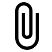 Supervisor declarationI agree to the following:During the first month I will be physically present at the workplace at all times when the MDRAP practitioner is providing clinical careDuring the first month I will ensure the MDRAP practitioner consults me about the management of all patients at the time of the consultation and before the patient leaves the practice.I will use my best clinical judgement to determine an appropriate level of supervision at the end of the first monthI will provide Rural Health West with a detailed supervision report after the MDRAP practitioner has completed 1 and 6 months on the program. I will contact Rural Health West if I have any concerns about the progress of my MDRAP practitionerI will refund any amount received from Rural Health West for the supervision of <Dr’s name> if this supervision plan is not adhered to. ______________________________________Supervisor (full name)_____________________________________	______ / ______ / ______Supervisor Signature	Date_____________________________________Applicant name_____________________________________	______ / ______ / ______Applicant Signature	DateExplanatory Notes‘Other Medical Practitioner’ (OMPs) programs are workforce programs that were designed to provide access to higher Medicare rebates for non-vocationally recognised doctors who provided services in approved locations and met other eligibility criteria specific to the particular program. There are four OMPs programs with differing eligibility and requirements. The OMPs programs ceased to new entrants on 1 January 2019. Existing OMPs program participants will be grandfathered until 30 June 2023 as long as they continue to meet program requirements. An OMPs application should be completed for each location to the Rural Workforce Agency as part of the MDRAP application (if eligible) http://www.health.gov.au/internet/main/publishing.nsf/Content/work-pr-omps 3GA program ‒ All medical practitioners restricted by section 19AA of the Act who do not hold specialist qualifications are unable to access Medicare benefits unless they apply and participate on an approved training or workforce program under section 3GA of the Act.There are placements in various approved training and workforce programs, which satisfy the requirements of section 19AA of the Act. These allow doctors to access the Medicare benefits arrangements while undertaking vocational training to gain Fellowship of a recognised medical college. List of approved programs under section 3GA of the Act:http://www.health.gov.au/internet/publications/publishing.nsf/Content/work-pubs-mtrp-16-toc~work-pubs-mtrp-16-chapter-6~work-pubs-mtrp-16-chapter-6-section-3ga-programs 3GA history Letter ‒ Letter from the Department of Health confirming applicant’s 3GA history including length of time. Applicants can apply directly to the Department by emailing 19AA@health.gov.au    Plan for Professional Development and re-entry to practice to AHPRA ‒ GPs are required to submit a professional development plan for re-entry to practice to AHPRA. Evidence of submission will need to be supplied to the Rural Workforce Agency as part of the MDRAP application. Template ‒ Plan for professional development and re-entry to practice can be accessed on the AHPRA website
https://www.medicalboard.gov.au/Codes-Guidelines-Policies/FAQ.aspx#re-entry.Hospital Duty Statement ‒ Letter from the hospital (on hospital letterhead) that details the applicant’s clinical rotations and length of time that have been undertaken. More than one duty statement may be required if applicant has worked at multiple hospitals.District of Workforce Shortage ‒ A DWS is an area where the general population’s need for medical services is deemed to be unmet. An area is a DWS if it has less access to medical services than the national average. The current DWS status of every location in Australia for the medical specialty of general practice is available through the locator map at http://www.doctorconnect.gov.au/internet/otd/publishing.nsf/Content/locator. The DWS status of a particular medical practice can be confirmed by typing the exact street location in the locator map. Further information regarding what is a District of Workforce Shortage (DWS) is also on the DoctorConnect website at http://www.doctorconnect.gov.au/internet/otd/publishing.nsf/Content/dwsFactsheet Modified Monash Model ‒ The Modified Monash Model (MMM) is a category system that better categorises metropolitan, regional, rural and remote areas according to both geographical remoteness and town size. Modified Monash (MM) category of every location in Australia is available through the locator map at http://www.doctorconnect.gov.au/internet/otd/publishing.nsf/Content/locator.Position Description ‒ A position description is a document that describes the general tasks, or related duties, and responsibilities of a position. The position description should detail the clinical responsibilities, safety and quality responsibilities, qualifications for the role as well as other clinical and general requirements.Letter of Offer ‒ is a formal written document sent by an employer to a job candidate selected for employment. The letter of offer should be on company letterhead and detail the position title, location(s), commencement date, hours of work, employment term (permanent full time etc.). The letter of offer should also be signed and dated by an authorised person.Medicare provider number and/or prescriber number for a medical practitioner.
https://www.humanservices.gov.au/organisations/health-professionals/forms/hw019 Helpful WebsitesAustralian College of Rural and Remote Medicine (ACRRM)
http://www.acrrm.org.au Australian Medical Association (AMA)
https://ama.com.au Australian Health Practitioner Regulation Agency (AHPRA)
https://www.ahpra.gov.au Australian Medical Council (AMC)
https://www.amc.org.au Doctor Connect
http://www.doctorconnect.gov.au Primary Health Networks (PHN)
http://www.health.gov.au/internet/main/publishing.nsf/content/primary_health_networks Royal Australian College of General Practitioners (RACGP)
https://www.racgp.org.au/home Rural Health West
www.ruralhealthwest.com.au ChecklistPART 3 ‒ SUPERVISOR TO COMPLETEWithout GP experienceSupervisor Supervisor Supervisor First name
(as per AHPRA)Please attach a copy of the following documents:Current registration
with MBALast name
(as per AHPRA)Please attach a copy of the following documents:Current registration
with MBADate of birth      /       /         Please attach a copy of the following documents:Current registration
with MBADo you identify as an Aboriginal or Torres Strait Islander person? Yes, Aboriginal Yes, Torres Strait Islander Yes, both Aboriginal & Torres Strait Islander  NoPlease attach a copy of the following documents:Current registration
with MBAEmail addressPlease attach a copy of the following documents:Current registration
with MBAPreferred contact numberPlease attach a copy of the following documents:Current registration
with MBAPrimary place of practiceClinic namePlease attach a copy of the following documents:Current registration
with MBAPrimary place of practiceAddressPlease attach a copy of the following documents:Current registration
with MBASupervisor Australian medical registration
Copy of your Supervisor’s current registration with AHPRA/MBASupervision planLetter from the supervisor detailing the supervision arrangements.  Plan must be compliant with the MDRAP guidelines